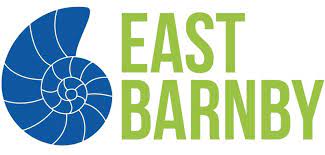 SANDWICH CHOICE LISTYour child will require a packed lunch to take with them during the day. Please indicate their choice of sandwich and return to school by Monday 2nd May.CHEESEHAMEGGTUNAMONDAYTUESDAYWEDNESDAY